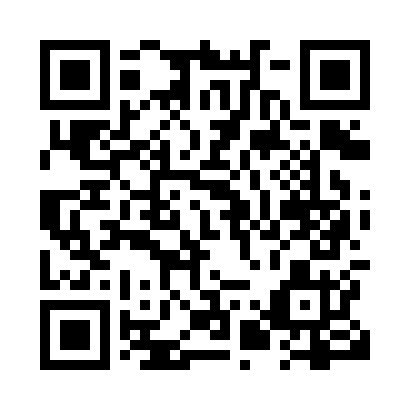 Prayer times for L'Islet, Quebec, CanadaMon 1 Jul 2024 - Wed 31 Jul 2024High Latitude Method: Angle Based RulePrayer Calculation Method: Islamic Society of North AmericaAsar Calculation Method: HanafiPrayer times provided by https://www.salahtimes.comDateDayFajrSunriseDhuhrAsrMaghribIsha1Mon2:484:5012:456:128:4010:432Tue2:484:5112:466:128:4010:433Wed2:494:5212:466:128:4010:434Thu2:494:5212:466:128:3910:435Fri2:504:5312:466:118:3910:426Sat2:504:5412:466:118:3910:427Sun2:504:5512:466:118:3810:428Mon2:524:5512:476:118:3710:419Tue2:534:5612:476:118:3710:4010Wed2:554:5712:476:108:3610:3811Thu2:564:5812:476:108:3610:3712Fri2:584:5912:476:108:3510:3613Sat3:005:0012:476:098:3410:3414Sun3:015:0112:476:098:3310:3315Mon3:035:0212:476:098:3310:3116Tue3:055:0312:486:088:3210:3017Wed3:065:0412:486:088:3110:2818Thu3:085:0512:486:078:3010:2619Fri3:105:0612:486:078:2910:2520Sat3:125:0712:486:068:2810:2321Sun3:145:0812:486:068:2710:2122Mon3:165:0912:486:058:2610:1923Tue3:175:1012:486:048:2510:1724Wed3:195:1212:486:048:2410:1525Thu3:215:1312:486:038:2310:1426Fri3:235:1412:486:028:2110:1227Sat3:255:1512:486:028:2010:1028Sun3:275:1612:486:018:1910:0829Mon3:295:1812:486:008:1810:0630Tue3:315:1912:485:598:1610:0431Wed3:335:2012:485:598:1510:02